31.03.2021r. 0c                         Temat tygodnia: CHCIAŁBYM BYĆ SPORTOWCEMTemat: Ćwiczenia sportowo – słuchowe.Przebieg dnia• Odkrywam siebie. Litery i liczby, s. 83. - Liczenie motyli na każdym kwiatku. Podawanie ich liczby. Odszukiwanie na końcu kart kartoników z brakującymi częściami podpisów. Wycinanie ich, a potem przyklejanie w odpowiednich miejscach. Odczytywanie podpisów. • Ćwiczenia poranne – wykonaj ćwiczenia według wzoru pokazanego na obrazku.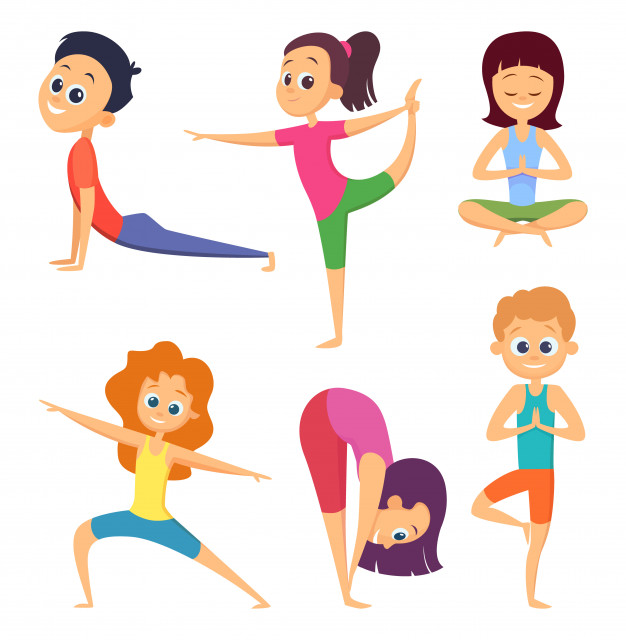 • Sportowe ćwiczenia słuchowe. - Ćwiczenia słuchowe z piłką lub skakanką. Piłka, skakanka, przygotowane przez R. różne przedmioty, które dziecko będzie dzieliło na sylaby i głoski. Na środku pokoju leżą skakanka i piłka. R. pokazuje przedmiot, dziecko je nazywa, a następnie zadaniem dziecka jest dzielenie nazw otrzymanych obrazków na głoski (lub, w razie problemów, na sylaby). Dzielenie na głoski powinno łączyć z odbijaniem piłki o podłogę (lub jej podrzucaniem i łapaniem) – jedno odbicie, jedna głoska – lub ze skakaniem na skakance – jeden podskok, jedna głoska. - Zabawa Podaj słowo. Piłka.  Zabawę rozpoczyna R., rzucając piłkę do dziecka i wymawiając głoskę, np. u. Dziecko łapie piłkę, mówi słowo rozpoczynające się tą głoską i rzuca piłkę do R. Zabawę kończymy , gdy R. wypowie wszystkie poznane przez dziecko głoski.• Układanie zdań na temat wybranej dyscypliny sportowej. Dziecko układają zdania, a R. je zapisuje. Następnie dziecko liczy  w nich słowa. Np. Mężczyźni grają w piłkę ręczną (5 słów). Siatkarze są wysocy (3 słowa). Gimnastyk ćwiczy na drążkach (4 słowa). • Czytanie wyrazów. Wyrazy: piłka, skakanka, rower, bramka, czepek, buty (poniżej powiększone, można wydrukować i rozciąć). Dziecko próbuje czytać samodzielnie, jeśli ma kłopot pomaga mu R. Następnie określa, do uprawiania jakich dyscyplin sportowych, do przygotowania do nich mogą być potrzebne te przedmioty. •  Ćwiczenia gimnastyczne – Gimnastyka dla dzieci w domu :) - YouTube• Rytmizowanie wierszyka Krystyny Datkun-Czerniak Wszystkie dzieci – wykonywanie prostego ruchu zaproponowanego przez dziecko.W sercach dzieciradość gości – gdy bezpieczne są. Mają prawo do miłości – przecież po to są! • Zabawa Widzę coś, widzę. R., a potem dziecko, wybiera sobie w pokoju jakiś przedmiot i określa jego cechę (cechy), np. kolor, mówiąc: Widzę coś, widzę coś, np. czerwonego. Dziecko stara się odgadnąć, jaki przedmiot R. (czy dziecko) miał na myśli. • Zabawa z wykorzystaniem rymowanki. Dziecko stoi przed R.                                                                           Dziecko: Maszerują dzieci drogą:                                maszeruje w miejscu,raz, dwa, raz i dwa. Prawą nogą,                                                    wyciąga do przodu prawą nogę,lewą nogą:                                                       wyciąga do przodu lewą nogę, raz, dwa, raz i dwa.                                        maszeruje w miejscu,I rękami poruszają:     raz, dwa, raz i dwa,                                        maszerują w miejscu, w prawo – lewą,                                             lewą rękę wyciągają w prawą stronę,w lewo – prawą,                                             prawą rękę wyciągają w lewą stronę, raz, dwa, raz i dwa.                                        maszerują w miejscu.• Karta pracy, cz. 3, s. 66. − Przeczytaj z R. lub samodzielnie wyrazy: nie, tak. Połącz je z odpowiednimi zdjęciami. − Określ położenie obrazka przedstawiającego piłkę na kolejnych kartkach. − Rysuj po śladach rysunków piłek. • Zrób sobie małą przerwę, pobaw się, a później wróć do zadań.  • Odkrywam siebie. Litery i liczby, s. 84. - Przyjrzenie się wyrazom umieszczonym na wzorze. Odszukanie ich w innych wyrazach znajdujących się w każdym szeregu. Podkreślenie wyrazów, które odnaleziono.• Dziś możesz wykonać pracę plastyczną pt.  „Sport to zdrowie” według własnego pomysłu. Chętnie zobaczymy zdjęcie Twojej pracy.piłka, skakanka, rower, bramka, czepek, buty,  